United StatesUnited StatesUnited StatesFebruary 2025February 2025February 2025February 2025MondayTuesdayWednesdayThursdayFridaySaturdaySunday12345678910111213141516Valentine’s Day17181920212223Washington’s Birthday2425262728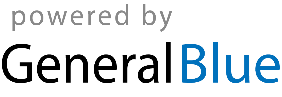 